镇江市绿色建筑预评价自评估核验表执行标准GB/T50378-2019                                                                                             编号：工程概况项目名称建设单位工程概况设计单位咨询单位工程概况建筑类型□居住建筑             □公共建筑建筑面积工程概况结构类型□框架□剪力墙□框架-剪力墙□钢结构□其他：        层   数工程概况绿建星级□基本级              □一星级设计节能率控制项核验控制项核验控制项核验控制项核验控制项核验控制项核验核验内容核验条款核验条款核验方式核验结论证明材料核验内容4.1.1场地应避开滑坡、泥石流等地质危险地段，易发生洪涝地区应有可靠的防洪涝基础设施；场地应无危险化学品、易燃易爆危险源的威胁，应无电磁辐射、含氡土壤的危害。4.1.1场地应避开滑坡、泥石流等地质危险地段，易发生洪涝地区应有可靠的防洪涝基础设施；场地应无危险化学品、易燃易爆危险源的威胁，应无电磁辐射、含氡土壤的危害。资料核验□达标□不达标（可能涉及污染源、电磁辐射、土壤氡危害的，应提供相关检测报告或论证报告、场地红线范围、竖向标高、原有地物等）核验内容4.1.2建筑结构应满足承载力和建筑使用功能要求。建筑外墙、屋面、门窗、幕墙及外保温等围护结构应满足安全、耐久和防护的要求。4.1.2建筑结构应满足承载力和建筑使用功能要求。建筑外墙、屋面、门窗、幕墙及外保温等围护结构应满足安全、耐久和防护的要求。资料核验□达标□不达标（相关围护结构详细做法）核验内容4.1.3外遮阳、太阳能设施、空调室外机位、外墙花池等外部设施应与建筑主体结构统一设计、施工，并应具备安装、检修与维护条件。4.1.3外遮阳、太阳能设施、空调室外机位、外墙花池等外部设施应与建筑主体结构统一设计、施工，并应具备安装、检修与维护条件。资料核验□达标□不达标（外部设施的位置、尺寸、构造节点）核验内容4.1.4建筑内部的非结构件、设备及附属设施等应连接牢固并能适应主体结构变形。4.1.4建筑内部的非结构件、设备及附属设施等应连接牢固并能适应主体结构变形。资料核验□达标□不达标（非结构构件和主体构件的连接情况节点）核验内容4.1.5建筑外门窗必须安装牢固，其抗风压性能和水密性能应符合国家现行有关标准的规定。4.1.5建筑外门窗必须安装牢固，其抗风压性能和水密性能应符合国家现行有关标准的规定。资料核验□达标□不达标（门窗玻璃原材料的抗风压性能和雨水渗漏性能说明）核验内容4.1.6卫生间、浴室的地面应设置防水层，墙面、顶棚应设置防潮层。4.1.6卫生间、浴室的地面应设置防水层，墙面、顶棚应设置防潮层。现场核验□达标□不达标（卫生间、浴室的防水层和防潮层设计以及墙面、顶棚的防潮层设计内容）核验内容4.1.7走廊、疏散通道等通行空间应满足紧急疏散、应急救护等要求，且应保持畅通。4.1.7走廊、疏散通道等通行空间应满足紧急疏散、应急救护等要求，且应保持畅通。现场核验□达标□不达标（无障碍设计及疏散设计的内容）核验内容4.1.8应具有安全防护的警示和引导标识系统。4.1.8应具有安全防护的警示和引导标识系统。现场核验□达标□不达标（安全警示标志、安全引导指示标志的设置方式和设置具体位置图片或图纸）核验内容5.1.1 室内空气中的氨、甲醛、苯、总挥发性有机物、氡等污染物浓度应符合现行国家标准《室内空气质量标准》 GB/T18883 的有关规定。建筑室内和建筑主出入口处应禁止吸烟，并应在醒目位置设置禁烟标志。5.1.1 室内空气中的氨、甲醛、苯、总挥发性有机物、氡等污染物浓度应符合现行国家标准《室内空气质量标准》 GB/T18883 的有关规定。建筑室内和建筑主出入口处应禁止吸烟，并应在醒目位置设置禁烟标志。资料核验□达标□不达标（全装修建筑项目应体现室内甲醛、苯、总挥发性有机物3类进行浓度预评估，非全装修建筑项目体现使用的各类装饰装修材料的使用部位、用量等信息）核验内容5.1.2应采取措施避免厨房、餐厅、打印复印室、卫生间、地下车库等区域的空气和污染物串通到其他空间；应防止厨房、卫生间的排气倒灌。5.1.2应采取措施避免厨房、餐厅、打印复印室、卫生间、地下车库等区域的空气和污染物串通到其他空间；应防止厨房、卫生间的排气倒灌。资料核验□达标□不达标（污染源空间和其他空间之间的合理隔断，明确污染源设置在建筑单元自然通风负压侧；设置机械排风时，应明确其风口和排风口的位置）核验内容5.1.3给水排水系统的设置应符合下列规定：1 生活饮用水水质应满足现行国家标准《生活饮用水卫生标准》 GB 5749 的要求；2 应制定水池、水箱等储水设施定期清洗消毒计划并实施，且生活饮用水储水设施每半年清洗消毒不应少于 1 次；3 应使用构造内自带水封的便器，且其水封深度不应小于 50mm;4 非传统水源管道和设备应设置明确、清晰的永久性标识。5.1.3给水排水系统的设置应符合下列规定：1 生活饮用水水质应满足现行国家标准《生活饮用水卫生标准》 GB 5749 的要求；2 应制定水池、水箱等储水设施定期清洗消毒计划并实施，且生活饮用水储水设施每半年清洗消毒不应少于 1 次；3 应使用构造内自带水封的便器，且其水封深度不应小于 50mm;4 非传统水源管道和设备应设置明确、清晰的永久性标识。资料核验□达标□不达标（生活饮用水水质的要求、对卫生器具和地漏水封要求的说明）核验内容5.1.4主要功能房间的室内噪声级和隔声性能应符合下列规定：1 室内噪声级应满足现行国家标准《民用建筑隔声设计规范》 GB 50118 中的低限要求；2 外墙、隔墙、楼板和门窗的隔声性能应满足现行国家标准《民用建筑隔声设计规范》 GB 50118 中的低限要求。5.1.4主要功能房间的室内噪声级和隔声性能应符合下列规定：1 室内噪声级应满足现行国家标准《民用建筑隔声设计规范》 GB 50118 中的低限要求；2 外墙、隔墙、楼板和门窗的隔声性能应满足现行国家标准《民用建筑隔声设计规范》 GB 50118 中的低限要求。资料核验□达标□不达标（室内背景噪声及构件隔声计算分析报告）核验内容5.1.5建筑照明应符合下列规定：1 照明数量和质量应符合现行国家标准《建筑照明设计标准》 GB 50034 的规定；2 人员长期停留的场所应采用符合现行国家标准《灯和灯系统的光生物安全性》 GB/T 20145 规定的无危险类照明产品；3 选用 LED 照明产品的光输出波形的波动深度应满足现行国家标准《 LED 室内照明应用技术要求》 GB/T 31831 的规定。5.1.5建筑照明应符合下列规定：1 照明数量和质量应符合现行国家标准《建筑照明设计标准》 GB 50034 的规定；2 人员长期停留的场所应采用符合现行国家标准《灯和灯系统的光生物安全性》 GB/T 20145 规定的无危险类照明产品；3 选用 LED 照明产品的光输出波形的波动深度应满足现行国家标准《 LED 室内照明应用技术要求》 GB/T 31831 的规定。资料核验□达标□不达标（照明设计文件，照明计算书，设计照度和照明功率密度进行计算）核验内容5.1.6应采取措施保障室内热环境。采用集中供暖空调系统的建筑，房间内的温度、湿度、新风量等设计参数应符合现行国家标准《民用建筑供暖通风与空气调节设计规范》 GB 50736 的有关规定；采用非集中供暖空调系统的建筑，应具有保障室内热环境的措施或预留条件。5.1.6应采取措施保障室内热环境。采用集中供暖空调系统的建筑，房间内的温度、湿度、新风量等设计参数应符合现行国家标准《民用建筑供暖通风与空气调节设计规范》 GB 50736 的有关规定；采用非集中供暖空调系统的建筑，应具有保障室内热环境的措施或预留条件。资料核验□达标□不达标（非集中供暖空调系统的建筑，简要说明保障室内热环境的措施或预留条件，集中供暖空调系统的室内设计参数进行说明，包括房间内的温度、湿度、新风量等以及参照的设计标准）核验内容5.1.7围护结构热工性能应符合下列规定：1 在室内设计温度、湿度条件下，建筑非透光围护结构内表面不得结露；2 供暖建筑的屋面、外墙内部不应产生冷凝；3 屋顶和外墙隔热性能应满足现行国家标准《民用建筑热工设计规范》 GB 50176 的要求。5.1.7围护结构热工性能应符合下列规定：1 在室内设计温度、湿度条件下，建筑非透光围护结构内表面不得结露；2 供暖建筑的屋面、外墙内部不应产生冷凝；3 屋顶和外墙隔热性能应满足现行国家标准《民用建筑热工设计规范》 GB 50176 的要求。资料核验□达标□不达标（围护结构各构件的内表面温度及露点温度计算书）核验内容5.1.8主要功能房间应具有现场独立控制的热环境调节装置。5.1.8主要功能房间应具有现场独立控制的热环境调节装置。资料核验□达标□不达标（所采用的供暖、空调系统末端形式和调节方式）核验内容5.1.9地下车库应设置与排风设备联动的一氧化碳浓度监测装置。5.1.9地下车库应设置与排风设备联动的一氧化碳浓度监测装置。资料核验□达标□不达标（地下车库一氧化碳浓度点位布置图、配电系统图）核验内容6.1.1 建筑、室外场地、公共绿地、城市道路相互之间应设置连贯的无障碍步行系统。6.1.1 建筑、室外场地、公共绿地、城市道路相互之间应设置连贯的无障碍步行系统。现场核验□达标□不达标（无障碍系统现场图片）核验内容6.1.2场地人行出入口 500m 内应设有公共交通站点或配备联系公共交通站点的专用接驳车。6.1.2场地人行出入口 500m 内应设有公共交通站点或配备联系公共交通站点的专用接驳车。现场核验□达标□不达标（项目场地出入口与公交站点距离示意）核验内容6.1.3停车场应具有电动汽车充电设施或具备充电设施的安装条件，并应合理设置电动汽车和无障碍汽车停车位。6.1.3停车场应具有电动汽车充电设施或具备充电设施的安装条件，并应合理设置电动汽车和无障碍汽车停车位。现场核验□达标□不达标（项目电动汽车充电桩现场图片）核验内容6.1.4自行车停车场所应位置合理、方便出入。6.1.4自行车停车场所应位置合理、方便出入。现场核验□达标□不达标（项目非机动车停车位图片）核验内容6.1.5建筑设备管理系统应具有自动监控管理功能。6.1.5建筑设备管理系统应具有自动监控管理功能。资料核验□达标□不达标（冷热源、供暖通风和空气调节、给水排水、供配电、照明、电梯等的自控系统设计）核验内容6.1.6建筑应设置信息网络系统。6.1.6建筑应设置信息网络系统。资料核验□达标□不达标（自动化信息系统相关设计内容）核验内容7.1.1应结合场地自然条件和建筑功能需求，对建筑的体形、平面布局、空间尺度、围护结构等进行节能设计，且应符合国家有关节能设计的要求。7.1.1应结合场地自然条件和建筑功能需求，对建筑的体形、平面布局、空间尺度、围护结构等进行节能设计，且应符合国家有关节能设计的要求。资料核验□达标□不达标（节能计算书）核验内容7.1.2 应采取措施降低部分负荷、部分空间使用下的供暖、空调系统能耗，并应符合下列规定：1 应区分房间的朝向细分供暖、空调区域，并应对系统进行分区控制；2 空调冷源的部分负荷性能系数 (IPLV)、电冷源综合制冷性能系数 (SCOP) 应符合现行国家标准《公共建筑节能设计标准》 GB 50189 的规定。7.1.2 应采取措施降低部分负荷、部分空间使用下的供暖、空调系统能耗，并应符合下列规定：1 应区分房间的朝向细分供暖、空调区域，并应对系统进行分区控制；2 空调冷源的部分负荷性能系数 (IPLV)、电冷源综合制冷性能系数 (SCOP) 应符合现行国家标准《公共建筑节能设计标准》 GB 50189 的规定。资料核验□达标□不达标（空调采暖系统冷热源的设备类型、型号和容量、额定工况性能参数和能效等级）核验内容7.1.3应根据建筑空间功能设置分区温度，合理降低室内过渡区空间的温度设定标准。7.1.3应根据建筑空间功能设置分区温度，合理降低室内过渡区空间的温度设定标准。资料核验□达标□不达标（集中供暖空调系统的室内设计参数，包括房间内的温度、湿度、新风量等以及参照的设计）核验内容7.1.4主要功能房间的照明功率密度值不应高于现行国家标准《建筑照明设计标准》 GB 50034 规定的现行值；公共区域的照明系统应采用分区、定时、感应等节能控制；采光区域的照明控制应独立于其他区域的照明控制。7.1.4主要功能房间的照明功率密度值不应高于现行国家标准《建筑照明设计标准》 GB 50034 规定的现行值；公共区域的照明系统应采用分区、定时、感应等节能控制；采光区域的照明控制应独立于其他区域的照明控制。资料核验□达标□不达标（照明设计要求、照明设计标准、照明控制措施等）核验内容7.1.5冷热源、输配系统和照明等各部分能耗应进行独立分项计量。7.1.5冷热源、输配系统和照明等各部分能耗应进行独立分项计量。资料核验□达标□不达标（不同系统或设备能耗计量表具设置情况，明确电表型号及统计表）核验内容7.1.6垂直电梯应采取群控、变频调速或能量反馈等节能措施；自动扶梯应采用变频感应启动等节能控制措施。7.1.6垂直电梯应采取群控、变频调速或能量反馈等节能措施；自动扶梯应采用变频感应启动等节能控制措施。资料核验□达标□不达标（所选用电梯的性能、型号参数和节能控制措施）核验内容7.1.7应制定水资源利用方案，统筹利用各种水资源，并应符合下列规定：1 应按使用用途、付费或管理单元，分别设置用水计量装置；2 用水点处水压大于 0. 2MPa的配水支管应设置减压设施，并应满足给水配件最低工作压力的要求；3 用水器具和设备应满足节水产品的要求。7.1.7应制定水资源利用方案，统筹利用各种水资源，并应符合下列规定：1 应按使用用途、付费或管理单元，分别设置用水计量装置；2 用水点处水压大于 0. 2MPa的配水支管应设置减压设施，并应满足给水配件最低工作压力的要求；3 用水器具和设备应满足节水产品的要求。资料核验□达标□不达标（应包括当地节水要求及水资源状况、市政设施情况、项目概况、用水定额的确定、用水量估算及水量平衡、给排水系统设计方案、节水器具、非传统水源利用）核验内容7.1.8不应采用建筑形体和布置严重不规则的建筑结构。7.1.8不应采用建筑形体和布置严重不规则的建筑结构。资料核验□达标□不达标（建筑形体规则性分析）核验内容7.1.9建筑造型要素应简约，应无大量装饰性构件，并应符合下列规定：1 住宅建筑的装饰性构件造价占建筑总造价的比例不应大于 2%；2 公共建筑的装饰性构件造价占建筑总造价的比例不应大于 1%。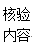 7.1.9建筑造型要素应简约，应无大量装饰性构件，并应符合下列规定：1 住宅建筑的装饰性构件造价占建筑总造价的比例不应大于 2%；2 公共建筑的装饰性构件造价占建筑总造价的比例不应大于 1%。资料核验□达标□不达标（女儿墙的高度及立面装饰性构件的位置）核验内容7.1.10选用的建筑材料应符合下列规定：1 500km 以内生产的建筑材料重量占建筑材料总重量的比例应大于 60%；2 现浇混凝土应采用预拌混凝土，建筑砂浆应采用预拌砂浆。7.1.10选用的建筑材料应符合下列规定：1 500km 以内生产的建筑材料重量占建筑材料总重量的比例应大于 60%；2 现浇混凝土应采用预拌混凝土，建筑砂浆应采用预拌砂浆。资料核验□达标□不达标（应体现项目实际使用各类建材信息）核验内容8.1.1建筑规划布局应满足日照标准，且不得降低周边建筑的日照标准。8.1.1建筑规划布局应满足日照标准，且不得降低周边建筑的日照标准。资料核验□达标□不达标（日照分析报告）核验内容8.1.2室外热环境应满足国家现行有关标准的要求。8.1.2室外热环境应满足国家现行有关标准的要求。现场核验□达标□不达标（室外景观种植设计及现场图片）核验内容8.1.3配建的绿地应符合所在地城乡规划的要求，应合理选择绿化方式，植物种植应适应当地气候和土壤，且应无毒、易维护，种植区域覆土深度和排水能力应满足植物生长需求，并应采用复层绿化方式。8.1.3配建的绿地应符合所在地城乡规划的要求，应合理选择绿化方式，植物种植应适应当地气候和土壤，且应无毒、易维护，种植区域覆土深度和排水能力应满足植物生长需求，并应采用复层绿化方式。现场核验□达标□不达标（室外景观种植设计及现场图片）核验内容8.1.4场地的竖向设计应有利于雨水的收集或排放，应有效组织雨水的下渗、滞蓄或再利用；对大于 10hm2 的场地应进行雨水控制利用专项设计。8.1.4场地的竖向设计应有利于雨水的收集或排放，应有效组织雨水的下渗、滞蓄或再利用；对大于 10hm2 的场地应进行雨水控制利用专项设计。资料核验□达标□不达标（海绵城市设计及现场图片）核验内容8.1.5建筑内外均应设置便于识别和使用的标识系统。8.1.5建筑内外均应设置便于识别和使用的标识系统。现场核验□达标□不达标（安全警示标志、安全引导指示标志的设置方式和设置具体位置图片或图纸）核验内容8.1.6场地内不应有排放超标的污染源。8.1.6场地内不应有排放超标的污染源。资料核验□达标□不达标（应体现相关污染源所在位置及其控制措施）核验内容8.1.7生活垃圾应分类收集，垃圾容器和收集点的设置应合理并应与周围景观协调。8.1.7生活垃圾应分类收集，垃圾容器和收集点的设置应合理并应与周围景观协调。现场核验□达标□不达标（垃圾分类处理实施方案及现场图片）得分项核验（根据项目设计方案审查表中得分情况进行填写）得分项核验（根据项目设计方案审查表中得分情况进行填写）得分项核验（根据项目设计方案审查表中得分情况进行填写）得分项核验（根据项目设计方案审查表中得分情况进行填写）得分项核验（根据项目设计方案审查表中得分情况进行填写）得分项核验（根据项目设计方案审查表中得分情况进行填写）核验条款核验条款核验方式核验结论
（分数）证明材料核验结论（盖章）日期：            （盖章）日期：            （盖章）日期：            （盖章）日期：            （盖章）日期：            